Title of Contribution [-IS&T 1.Title style]Author Name(s) (do not put prefixes, titles, or job description such as Dr., CEO, lab manager, etc.); Professional Affiliation; City, State/Country [-IS&T 2. Author/Byline style]Abstract [-IS&T 3. Head style]Please include a brief abstract (max 125 words) of your contribution. [-IS&T 6. Absract sytle]Proposal GuidelinesPlease provide a clear outline of your contribution (required length: 2 pages, not including references and author biography). Your proposal should reflect the following aspects:Motivation: What was the motivation for your research/ project? This area should explain what motivated you to conduct your research/project and why attendees/readers will be interested in your work.Problem: What problem did you explore or solve?Approach: How did you go about exploring, making progress, or solving the problem?Results: What were your results? This area should explain what you discovered/solved in detail.Conclusions: What are the implications of your results? What will others learn from your work?References: If appropriate, please provide references which are related to your contribution.Format SpecificationsPlease use this template for your proposal. Text styles are provided for you use in the Word style template. Some are noted in this template; others anticipate needs you may have.  You are encouraged to use graphics, diagrams, equations and other helpful material for your proposal. Please do this according to the following examples: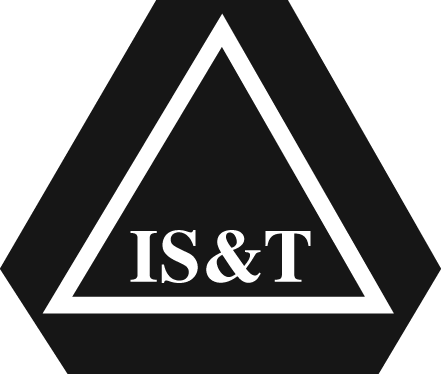 Figure 1. IS&T logo (note the use of bold and italics) [-IS&T 8.2 Caption sytle]	(1)References[1]	John Doe, Recent Progress in Digital Halftoning II (IS&T, Springfield, VA, 1999) pg. 173.[2]	M. Smith, “Digital Imaging,” Jour. Imaging. Sci. and Technol., 42, 112 (1998).[3]	X.E. Jones, An Inexpensive Micro-Goniophotometry You Can Build, Proc. PICS, pg. 179. (1998).Author BiographyPlease submit a brief biographical sketch of no more than 75 words for each author. Include relevant professional and educational information as shown in the example below.[-IS&T 12 Bio style]